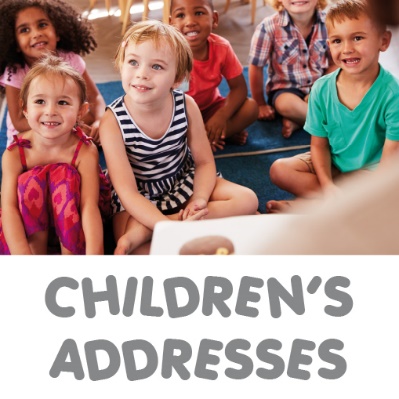 Please refer to Guidelines for Children’s Addresses in Worship document produced by the LCA Department of Liturgics and Grow Ministries - download guidelines here.MAIN POINTListeningSCRIPTURE FOCUSThis is my Son, and I love him. I am very pleased with him. Listen to him. (Matthew 17:5)ADDRESSAre you a good listener?  How do you listen to others?e.g. pay attention to what they are saying, look at themWhen Jesus went to heaven, God the Father spoke to Jesus’ friends and said to them, “This is my son, and I love him.  I am very pleased with him. Listen to him”.  Why do you think God the father wanted the disciples to listen to Jesus?   e.g. God wanted them to learn from himThe disciples listened so well that they told others what Jesus said. Then those people passed on what they heard. Jesus’ words were then written down and copied. Later they were written in different languages and printed. Today we can listen to what Jesus said when he walked on earth by reading his words in the Bible. Jesus had lots to say. He shared stories and taught us about God’s love, how to trust in him and live well. The disciples heard Jesus say, ‘Let the little children come to me, and do not hinder them, for the kingdom of heaven belongs to such as these.’ Did you hear that? God’s kingdom belongs to you! What a wonderful gift.Let us keep on listening to Jesus by reading what he says in the Bible. As you read and listen you will hear Jesus speaking many wonderful words that will encourage and help you.  Maybe today you could ask someone what they have heard Jesus say through the words of the Bible.PRAYERFather in heaven, thank you for the gift of your beloved Son. Please open our ears to listen to him and our hearts to obey him. Amen.You may wish to hand out Growing Faith at Home or another resource before the children return to their seats.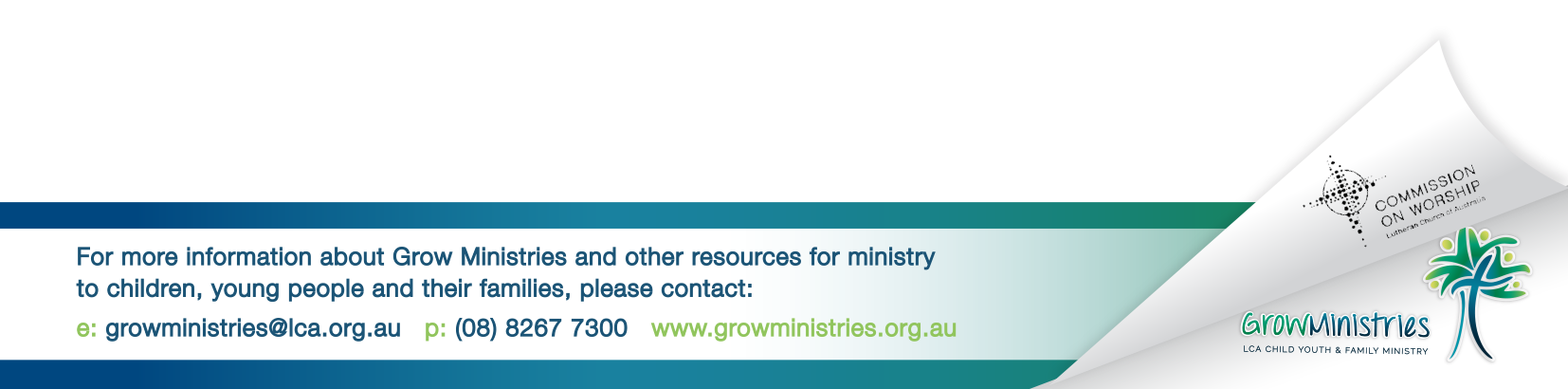 